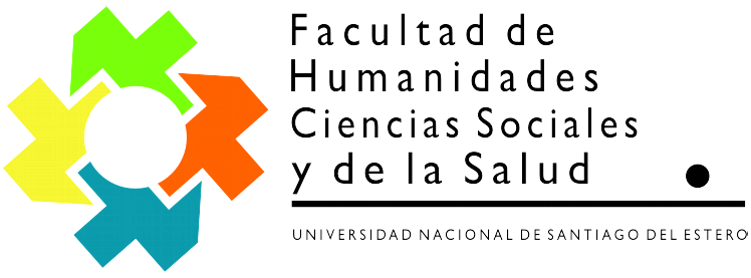 REUNIÓN EXTRAORDINARIA VIRTUALORDEN DEL DÍAPUNTO 1)- Consideración y Aprobación de Actas N° 5, 6,7, 8,9 correspondientes a las Reuniones Extraordinarias  Virtuales del CD desde el 20/04/21 al 26/05/21. PUNTO 2)- Se eleva para su Homologación las Resoluciones FHCSyS Ad Referendum del CD:Resolución FHCSyS Ad Referendum del CD N°192/21 sobre declaración de Interés Académico los “CICLOS CONVERSATORIOSI: “El ejercicio profesional desde lo ético a lo práctico; la enfermería en pandemia” a cargo de la Lic. Elena Perich; CONVERSATORIO II: “Reflexionando sobre la práctica de la enfermería en la primera línea”; CONVERSATORIO III:”Significación y la construcción de la identidad en torno al rol del enfermero”. Los mismos se realizaron del de12 al 26 de Mayo del presente año. (1 archivo).Resolución FHCSyS Ad Referendum del CD N° 196/2021  Otorga Licencia sin goce de haberes al Dr. Miguel Ángel CURIONI, DNI 12.550.432, en el cargo Regular de Profesor Asociado, dedicación Exclusivo, a partir del 07 der mayo de 2021. (1 archivo)Resolución FHCSyS  Ad Referendum  del CD  N° 204/2021  sobre renuncia definitiva, por acogerse al beneficio de la jubilación,  a los Cargos Regulares  de Profesor Adjunta dedicación exclusivo  y Prof. Adjunta dedicación simple de la Prof. Lelia Inés ALBARRACIN , a partir  del 01 de mayo de 2021.  (1 archivo)PUNTO 3) CUDAP EXPTE N°1139 /21  sobre  la  modificación  de las correlatividades   de la asignatura a su cargo “Comunicación y Trabajo Social” correspondiente al 3° año de la carrera. y CUDAP TRAMITE  N°105 /21  sobre  modificación del dictado de asignaturas Planificación y Evaluación de Proyectos (2° cuatrimestre) y Políticas Sociales (1° cuatrimestre). Con Informe de Comisión Curricular y Coordinación de Carrera (1 archivo. re-ingresa tramite de 3°Reunion  CD 20/04/21)PUNTO 4) CUDAP TRAMITE  N°173/21  presentado por el Dr. Eduardo Landriel  Coordinador de la LTS  eleva Propuesta de De Lic. Marcela Taboada y Lic. María José Gelsi sobre  modificación de correlatividades del espacio curricular de  Salud Mental y Trabajo Social . Con informes CC de LTS y de Secretaria Académica. ( tres archivos).PUNTO 5) CUDAP TRAMITE  N°801 /21  presentado por la Secretaria Académica de FCEyT Dra. Ma. Fernanda Mellano solicita cursado  de la  optativa”Relaciones Humanas y Administración de Personal”  de la Lic. en Administración de la FHCSyS para estudiantes de la Carrera de Ing. Industrial    con informe de Director de escuela de Ing Industrial,  Sec. Acad. de FCEyT y Secretaria Académica de la FHCSyS . ( dos archivos) PUNTO 6)- Sra. Coordinadora de la Carrera de Licenciatura de Sociología  eleva Exptes/Trámites  s/ solicitudes de cursado de espacios optativos en el marco del Res. CD N°59/2013 art.9, Res. CD N°406/2019  para alumnos de la carrera:a)CUDAP TRAMITE N°166 /2021 solicita autorización para cursado de “Economía Política”, de la Carrera de Licenciatura en Trabajo Social  para la estudiante  de la carrera de la Licenciatura en Sociología: Romero Villalba, Rocio Florencia DNI 42.298.499, Legajo 308/18, se adjunta informe de Coordinadora de Carrera, Informe de Secretaria académica  y Programa de Seminario.(4 archivos).b)CUDAP TRAMITE N°167 /2021 solicita autorización para cursado de “Economía Política”, de la Carrera de Licenciatura en Trabajo Social para el estudiante  de la carrera de la Licenciatura en Sociología: Bulacio Rodriguez, Alvaro Tomás DNI 42.807.044, Legajo 181/18, se adjunta informe de Coordinadora de Carrera, Informe de Secretaria académica  y Programa de Seminario.(4 archivos).c)CUDAP TRAMITE N°168 /2021 solicita autorización para cursado de “Teoría Política, Democracia y Estado Argentino”, de la Carrera de Licenciatura en Trabajo Social para la estudiante  de la carrera de la Licenciatura en Sociología: Ruiz, Rita Paola DNI 37.734.278, Legajo 880/12, se adjunta informe de Coordinadora de Carrera, Informe de Secretaria académica  y Programa de Seminario.(4 archivos).PUNTO 7)- CUDAP TRAMITE N°192 /2021  Sra. Coordinadora de la Carrera de Licenciatura de Sociología  eleva Propuestas de Nuevos Seminarios Optativos en el marco del Res. CD N°59/2013 art.9, Res. CD N°406/2019  para ser dictadas en el 2do Cuatrimestre:a) El Dr. Fernando Longhi: “La expresión territorial de los indicadores demográficos en clave regional”. Propuesta de Planificación, informe de Coordinación de Carrera, CC y Secretaria Académica (tres archivos)b)- La Dra. Marta Gutiérrez y el Dr. Cristian Jara: “Ruralidades contemporáneas y modelos de desarrollo emergentes”. Propuesta de Planificación, informe de Coordinación de Carrera, CC y Secretaria Académica (tres archivos)PUNTO 8) CUDAP EXPTE. N°1820 /21  presentado por el Dr. Jorge López solicita  Declaración de Interés Académico para el  1° CONGRESO INTERNACIONAL DE PEDAGOGIAS EMERGENTES, que se llevara a cabo el 2 de julio de 2021, modalidad virtual, con Informe de Secretaria Académica (2 archivos)PUNTO 9) CUDAP TRÁMITE. N°188/21  presentado por la Coordinadora de la Carrera de  Lic. de Cooperativismo y Mutualismo Esp. Abog. Ofelia Montenegro de Siquot  donde solicita Apertura  Cohorte 2021 en Sede UNSE. Con Informe de Secretaria de Administración  (dos archivos)PUNTO 10) CUDAP TRÁMITE. N°190/21 presentado por la Coordinadora de la Licenciatura en Ingles, eleva propuesta de Reglamento de Trabajo Final actualizado. ( dos archivos) PUNTO 11) CUDAP TRÁMITE. N°191/21 presentado por el Consejero Directivo Dr. Calos Bonetti solicita Apoyo Institucional para la realización del Simposio denominado “Primer  encuentro de equipos de investigación sobre ruralidades y sus actores”, a realizarse el 29 y 30de septiembre de 2021 /con Informe de Secretaria Acad.( tres archivos)PUNTO 12) CUDAP TRÁMITE. N°195/21 presentado por la Mg. Silvia Beatriz Rodriguez  solicita Aval  Institucional para integrar  el Proyecto de Investigación CICYT-UNSE”Caracterización  de la población carcelaria del servicio penitenciario de la provincia de Santiago del Estero” a  la Red UNECE de Cárceles y Sociedad, con informe de Secretaria de Ciencia y Técnica de la FHCSyS.( cuatro archivos) PUNTO 13) Sr. Secretario de Posgrado Dr. José Vezzosi eleva  CUDAP Trámite  N° 198/21   s/ solicitud de  Beca para Prof. Graciela Mabel Brandan alumna regular de la MCS , con informe del Secretario de Posgrado, Secretaria de Adm. y Servicio de Orientación Universitaria y Vocacional. ( 5 archivos)PUNTO 14) Sr. Secretario de Posgrado Dr. José Vezzosi eleva  CUDAP Trámite  N° 207/21    s/solicitud de suscripción de Convenio Especifico-RED FACE para  Carrera de Posgrado Interinstitucional Doctorado en Red en Ciencias Económicas (dos archivos).PUNTO 15) CUDAP TRÁMITE. N°199/21 presentado por el Lic. Francisco Gonzalez Kofler   solicita extensión de licencia extraordinaria otorgada por Res. CD N°142/20 y Res, CS N°49/21,   o periodo de gracia  de 10 meses, por razones de fuerza mayor. Presenta documentación respaldatoria  e informe de Responsable de Cátedra, Coordinación de Carrera LTS y Dirección de Dpto. Cs Sociales (11 archivos)  PUNTO 16) CUDAP TRAMITE. N°203/21  presentado por la Coordinadora de la Carrera de  Lic. de  Obstetricia Lic. Sandra Moreira y la Directora del Dpto. de Cs Sociales Lic. Mirta Paz  solicita  llamado a concurso  para cobertura de Profesor Adjunto Regular  Dedicación Simple para  la Asignatura Seminario Taller de Embarazo en la Adolescencia. (3 archivos)PUNTO 17)- CUDAP  TRAMITE Nº 204/2021 presentado por las Coordinadoras de la Carrera de  EPS Prof. Analia Russo y Lic. Gisella Garcia Chamut   donde solicitan  modificación de Tribunales  de Evaluación para  llamados a Concurso  bajo modalidad contrato  docente para asignaturas de LIc. en EPS. ( 1 archivo)PUNTO 18)- CUDAP  TRAMITE Nº205 /2021 presentado por las Coordinadoras de la Carrera de  EPS Prof. Analia Russo y Lic. Gisella Garcia Chamut   donde solicitan aprobación de Sistema  de Correlatividades entre los Planes de Estudio de  la LIc. en EPS, Tecnicatura Universitaria en EPS y Profesorado Universitario en EPS para cursado simultaneo. Documento trabajado con la Comisión Curricular de la Carrera.  ( dos archivos)PUNTO 19)- CUDAP  TRAMITE Nº 206/2021 presentado por las Coordinadoras de la Carrera de  EPS Prof. Analia Russo y Lic. Gisella Garcia Chamut elevan petición de Prof. Marta Mónica Muñoz donde  solicita extensión extraordinaria de Práctica  Docente y Residencia  para el 2° cuatrimestre del corriente año. Con  informe de Coordinación de Carrera y Comisión Curricular. (dos archivos)PUNTO 20)- CUDAP TRAMITE N°208/21/ CUDAP NOTA 349/21 iniciado por el Sr. Secretario de Extensión Vinculación y Transferencia Lic. Omar Layus Ruiz   eleva  propuesta de Diplomatura Superior  en Discapacidad  y Sexualidad , modalidad virtual como oferta permanente, presentada por el Dr. Jorge Orlando López , con Informe del CAEVyT ( 1 archivo)PUNTO 21)- CUDAP  TRAMITE  N°209/21 y CUDAP TRAMITE 84/2021 iniciado por  Mg. Myriam Maatouk presentado por el Sr. Secretario de Extensión Vinculación y Transferencia Lic. Omar Layus Ruiz  eleva Proyecto: Cursos  de Inglés para Taxistas  e Inglés para Mozos y Mozas de la Escuela de Artes y Oficios de la UNSE para su consideración y  aprobación  con Informe del CAEVyT ( 1 archivo)PUNTO 22)-  Vice Decano de la FHCSyS Dr. Miguel Angel Curioni eleva Actas Dictamenes de Comisiones de Selección para contrato docente:a)Dictamen  de la Comisión de Selección  Docente bajo modalidad  Contrato a término aprobado por Res. CD N°33/2021 para 1 cargo  de Prof. Adjunto DS para Asignatura Microbiologia  y Parasitologia , de la Carrera de Licenciatura en Obstetricia , Dpto Ciencias de la Salud. (3 archivos)b)Dictamen  de la Comisión de Selección  Docente bajo modalidad  Contrato a término aprobado por Res. CD N°20/2021 para 3 cargos  de Ayudante de Primera Diplomado  DS para  las Asignaturas Concurrencia PreProfesional  y Experiencia Clinica, de la Carrera de Licenciatura en Obstetricia, Dpto Ciencias de la Salud. (3 archivos)c)Dictamen  de la Comisión de Selección  Docente bajo modalidad  Contrato a término aprobado por Res. CD N°31/2021 para 1 cargo  de Ayudante de Primera Diplomado  DSE para  la Asignatura Ciencias Biológicas , de la Carrera de Licenciatura en Enfermeria, Dpto Ciencias de la Salud. (4 archivos)c)Dictamen  de la Comisión de Selección  Docente bajo modalidad  Contrato a término aprobado por Res. CD N°69/2021 para 1 cargo  de  Prof. Adjunto   DS para  la Asignatura Enfermeria del Niño y del Adolescente , de la Carrera de Licenciatura en Enfermeria, Dpto Ciencias de la Salud. (3 archivos)d) Dictamen  de la Comisión de Selección  Docente bajo modalidad  Contrato a término aprobado por Res. CD N°32/2021 para 1 cargo  de Ayudante de Primera Diplomado  DS para  la Asignatura Introducción a la Sociologia  , de la Carrera de Licenciatura en Sociologia , Dpto Ciencias Sociales. (2 archivos)PUNTO 23)- CUDAP Trámite  N° 310/2020 presentado por Coordinadora de la Carrera de Lic, en Enfermería. Mg Rosa Esther Dinardo   solicita firma de convenio de articulación y luego otorgar equivalencia de materias cursadas por los estudiantes egresados c/ Enfermeros/as  del Instituto de Educación  Superior  de  Cruz Roja “ Dr. Antenor  Alvarez( filial Santiago del Estero) (Despacho Comisión B)   PUNTO 24)- Sra.Secretaría de Administración eleva CUDAP TRAMITE N°210-21 Rtp 10703/21 s/  solicitud e Responsable Administrativa de  Sede Jujuy Por. Ana Maria Vedia sobre  reducción de  importe de cuotas de carreras de Licenciatura en Cooperativismo y Mutualismo y Lic. en Ingles  de  Sede Jujuy,  Informe de Sec. de Adm (2 documentos) PUNTO 25)- CUDAP  TRAMITE Nº 211/2021 presentado por la Coordinadora de Lic. en Historia Mg  Adriana Medina solicita autorización para nuevo dictado de la Cátedra de Historia Social Latinoaméricana  correspondiente al primer año de la Carrera de  Lic. en Historia.(1 archivo)PUNTO 26)- CUDAP  TRAMITE Nº    /2021   presentado por el Lic.  Fernando Rojo  donde  expone situación observada respecto al Primer Parcial de la Asignatura Finanzas Públicas   de las Carreras de CPN y Lic. en Administración. ( 7 archivos)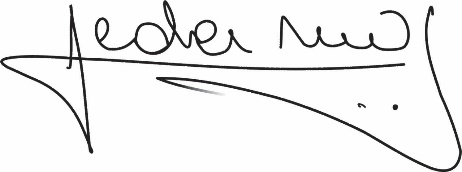 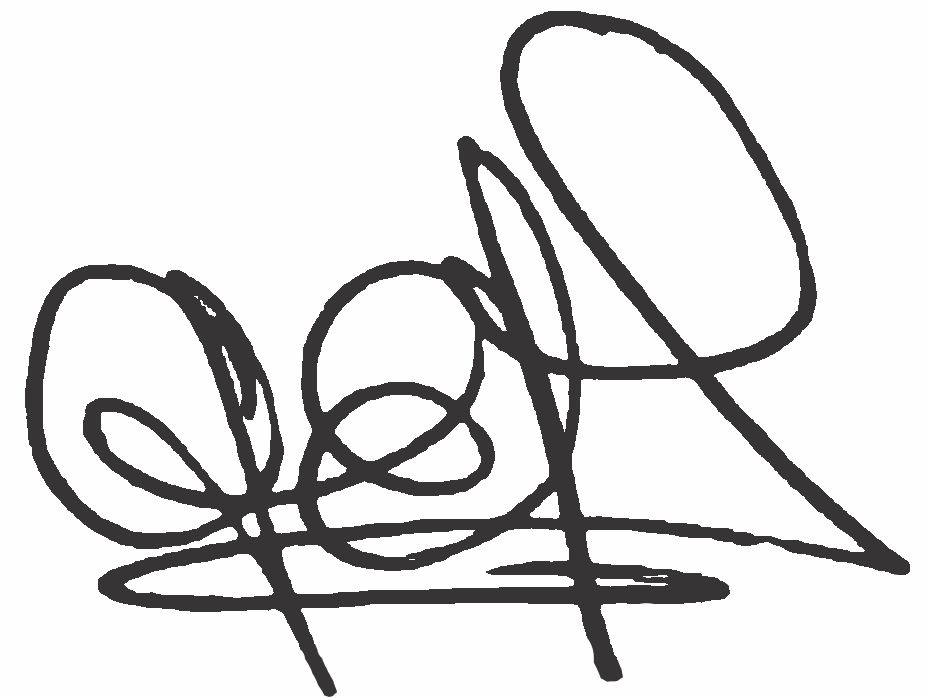 Lic. .Graciela Ferreira Soraire                                                        Lic.  Hugo Marcelino Ledesma               Secretaria del Consejo Directivo                                                        Decano FHCSyS       FHCSyS UNSE                                                                                     UNSEDÍA: 10/06/2021LUGARSALA DE REUNIONES VIRTUAL: ZOOM –VIDEO CONFERENCIA HORA: 17:00